                                ОсеньКонсультации для воспитателей на тему: « Времена года.»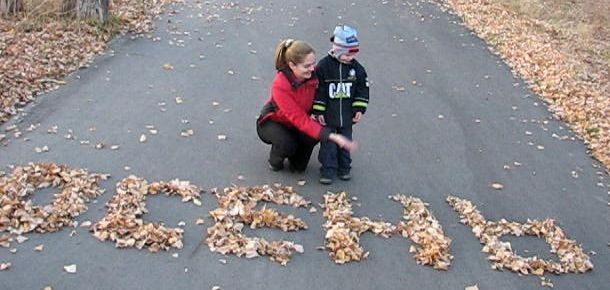 ВРЕМЕНА ГОДА. СЕНТЯБРЬ
Сперва незаметно, украдкой, а потом все громче о себе заявляя, подкралась осень. Зарумянились кроны осин, озолотились липы и березы, все чаще моросят затяжные дожди. Собираются в стаи перелетные птицы - пора, пора в теплые края! Спешат собрать припасы запасливые четвероногие - зима не за горами. 
Деревья роняют последние листья. Небо все чаще затягивается низкими лохматыми облаками, из которых вот-вот посыплется снег, остужающий приземный воздух.И вот сентябрь! Замедля свой восход,
Сияньем хладным солнце
блещет,
И луч его в зерцале зыбком вод
Неверным золотом
трепещет.Сентябрь наступил. Закоротали дни, подравниваясь к ночам, загустели туманы, кутающие по вечерам низины, под косыми лучами солнца заблестели, влекомые ветерком паутинки. Погожий полдень по-летнему пылок, горяч, пленителен. 
Загадывали, что чем суше и теплее сентябрь простоит, тем позднее наступит зима.
Древнерусское название сентября "руен" связывалось с желтым цветом осени, "ревун" с дождями и непогодой, "хмурень" с угасанием солнечного света и ранними сумерками. 
Бабье лето- лучшая пора осени. По давним заметам оно длится всего неделю, с 14 по 21 сентября. Кому ж не нравиться тепло, хоть и прощальное. Как великолепны эти дни! Сверху припекает солнышко, озаряя лазурный свод неба, тихий воздух прозрачен, сух, кажется ненароком лето вернулось.
Если первый день бабьего лета ясен, то и осень будет теплая. Бабье лето ненастно - осень сухая.
28 сентября -"гусепролет". 
Темные холодные вечера и предрассветная свежесть остужают воздух и землю. Последние дни задумчивого сентября оглашены кликами отбывающих гусей и журавлей.Есть в осени первоначальной
Короткая, но дивная пора —
Весь день стоит как бы хрустальный,
И лучезарны вечера...
Пустеет воздух, птиц не слышно боле,
Но далеко еще до первых зимних бурь
И льется чистая и теплая лазурь
На отдыхающее поле...Яблони дают спелые плоды. По-прежнему полна прелести пижма: желтые соцветия с виду похожи на головки безлепестных ромашек.
Полевые заботы почти завершены. Теперь есть время и потолковать, и поразмыслить.*Много желудей на дубу в сентябре– к лютой зиме. Много тенника на бабье лето– к ясной осени и холодной зиме.
*Сентябрь красное лето провожает, осень золотую встречает.
*Чем суше и теплее простоит сентябрь, тем позднее 
наступит зима.
*Лист хоть и пожелтел, но опадает слабо– морозы начнутся не скоро.
*Облака редкие– будет ясно и холодно.
*Перистые облака - предвестники близких перелетов птичьих стай.
*Начали собирать шиповник - осень пришла.
*О начале грибной поры предупреждают густые теплые туманы.
*Гром в сентябре предвещает теплую осень.
*Сентябрь без плодов не бывает.
*Сентябрь - вечер года.СОВЕТЫ РОДИТЕЛЯМ
Осенью дети знакомятся с осенними явлениями природы. Дети наблюдают, как расцвечиваются листья у деревьев и кустарников. В солнечные теплые дни после первых заморозков литься окрашиваются в багряные, оранжевые, желтые, золотистые цвета, что придает листьям нарядный и красивый вид.
Совет: расскажите детям, почему желтеют листья.
После первых заморозков при дуновения ветра листья легко отделяются от ветки. Начинается массовый листопад и земля покрывается слоем сухих шуршащих листьев.
Совет: расскажите детям , почему листья опадают, становятся сухими. 
Что почитать детям?
*Ф. Тютчев «Есть в осени первоначальной...»
*В. Степанов «Воробей»
*К. Бальмонт «Осень»
*А. Майков «Осенние листья»
*А. Барто «Шуточка про Шурочку»
*О. Иваненко «Спокойной ночи»
*И. Соколов– Микитов «Лес осенью»
*В. Бианки «Лесные домишки»
*Г-Х. Андерсен «Ромашка», «Цветы маленькой Иды»ВРЕМЕНА ГОДА ОКТЯБРЬ
Золотистою долиной
Ты уходишь, нем и дик.
Тянет в небе журавлиный
Удаляющийся крик.
Замер, кажется в зените
Грустный голос, долгий звук.
Бесконечно тянет нити
Торжествующий паук.
За нарядные одежды
Осень солнцу отдала
Улетевшие надежды
Вдохновенного тепла.Начало октября , как правило, начинается с полным запестрением деревьев и массовым листопадом. 
Резкая смена погоды сопровождается усиленным листопадом. Везде наблюдается отмирание травянистой растительности. Дни стоят еще на диво погожие, сухие. В полдень через облачные гряды проглядывает солнышко, разливая короткое прощальное тепло. Шелестит бронзовая метель листопада. Золотые порывы осени преображают лес, чтоб холода не застигли его врасплох.
Осень. С грустью и тревогой прошуршит палым листом. Октябрь среди братьев - месяцев самый нарядный, самый живописный, особенно вначале.
Если в октябре лист с березы и дуба опадает нечисто - жди суровой зимы.
А вот и знаменитый Покров, 14 октября. "На Покров до беда осень, а после обеда - зимушка-зима." 
Если на Покров выпадает снег, то зима будет снежная.
В народе называют октябрь– грязник, зазимник.Холодные ветры неустанно твердят, что на подступах ненастные, рано потухающие дни. Ведь вскоре зачередят непрекращающиеся дожди.
Покатились деньки один другого короче. Октябрь еще тешет и сухими отменными деньками, и яркой зеленью трав. 
По утрам остекляются ледком лужицы, с холодеющего луга подолгу не сходит тяжелая роса.
Очищаются воды прудов и речек. На лугах еще не померкли ромашки-поповники, приземистые белые звездчатки, а возле речек, вторично зацвели гравилат и ползучая живучка.
После золотой осени, обнимающей первую половину октября, предстоит слякоть предзимья, дождь и снег. Уже и до зимы не далеко.Октябрь уж наступил - уж роща отряхает
Последние листы с нагих своих ветвей;
Дохнул осенний хлад - дорога промерзает.
Журча еще бежит за мельницу ручей,
Но пруд уже застыл; сосед мой поспешает
В отъезжие поля с охотою своей,
И страждут озими от бешеной забавы,
И будит лай собак уснувшие дубравы.После золотой осени, обнимающей первую половину октября, предстоит слякоть предзимья, дождь и снег. Уже и до зимы не далеко.Народная мудрость говорит*Если в лесу много рябины– осень дождливая, если мало– 
сухая.
*В октябре гром– зима бесснежная, короткая и мягкая.
*Октябрь– месяц близкой пороши.
*С какого числа в октябре пойдет хорошая погода, с того числа и весна откроется в апреле.
*Осенний иней– к сухой, солнечной погоде.
*Пока лист с вишни чисто не опал, сколько бы снега ни выпало, оттепель его сгонит.
*В октябре с солнцем распрощайся, ближе к печке подбирайся.
Всё мрачней лицо природы:
Почернели огороды,
Оголяются леса,
Молкнут птичьи голоса,
Мишка в спячку завалился.
Что за месяц к нам явился?
(октябрь)Королева наша, Осень,
У тебя мы дружно спросим:
Детям свой секрет открой,
Кто слуга тебе второй?
(Октябрь)СОВЕТЫ РОДИТЕЛЯМ Дары природы многогранны, многочисленны и прекрасны. 
Дети с большим удовольствием собирают опавшие листья, так щедро раскрашенные осенью в яркие цвета; шишки и желуди, сброшенные с деревьев потоками ветра или непоседливыми обитателями лесов и парков. Дети используют яркий природный материал не только на занятиях творческой деятельностью, но и в игре.
Перебирая, обследуя каждый камешек, листочек, шишку, у детей накапливается впечатления и знания об их свойствах и качествах: гладкий- шероховатый, объемный- плоский, большой- маленький, прочный- хрупкий и т. д. 
Помимо этого, у детей развивается мелкая моторика пальцев рук, что способствует наилучшей постановке руки к письму, развитию правильного звукопроизношения, связной речи.
Предложите детям дома поиграть с природным материалом.
Игры:
*перебери семена клена и ясеня
*перебери природный материал по 
величине, качеству
*обведи листья по контуру и раскрась их
*рисование осеннего узора оттиском листьев
*дополни картинку из пластилина 
мелкими деталями
*сложи из природного материала 
портрет любимого сказочного героя

Совет: родителям необходимо выделить место дома, где можно удобно и доступно разместить природный материал для работы с ним и игровой деятельности.ВРЕМЕНА ГОДА. НОЯБРЬ
Ноябрь самый холодный месяц и характеризуется как предзимье. Выпадает временный, но довольно устойчивый покров. Ландшафт приобретает осенне-зимние черты. Водоемы затягиваются тонким молодым льдом. Завершается листопад деревьев и наступает пора замирания активной жизни растений.Унылая пора! очей очарованье!
Приятна мне твоя прощальная краса -
Люблю я пышное природы увяданье,
В багрец и в золото одетые леса,
В их сенях ветра шум и свежее дыханье,
И мглой волнистою покрыты
небеса,
И редкий солнца луч, и первые
морозы,
И отдаленные седой зимы
угрозы.
Захолодало. Колючий утренник словно предупреждает, что суровые заморозки на земле и в воздухе вошли в силу. Золотая роща померкла, вся красота внизу истлевает. Облик ноября пестрый. Черная тропа, снег. Назначение ноября - соединить глубокую осень с устойчивой зимой.
Период ноября называют предзимьем, когда живая природа окончательно подготавливается к суровым испытаниям в длительном сезоне холодов.
12 ноября– на Зиновия– синичкин праздник. Слетаются пернатые гости зимы: снегири, щеглы, свиристели…
14 ноября– встреча зимы, осенние поминки.Неказист ноябрьский день. Проглянет на короткое время солнышко и скроется: небо в свинцовой пасмурной наволочи. Дни идут на убыль, а ночи прибавляют, и прибавляют.В лесу заметней стала елка, 
Он прибран засветло и пуст.
И оголенный, как метелка,
Забитый грязью у проселка,
Обдутый изморозью золкой,
Дрожит, свистит лозовый куст.Когда проглядывает солнышко мимолетом вспоминается сентябрьское тепло, но заслонится сверкающий луч тучками и все вокруг меркнет, затухает...
Сыреющий, не твердый серовато-бледный снег опятнал землю, изукрасил опустевшие ветви деревьев.
Все крепче забирает зима, насылая стужу и снег. Но холода сменяются потеплениями, снег - дождем. *В ноябре зима с осенью борется.
*В ноябре с утра может дождь дождить, а к вечеру снег сугробами лежать.
*Комары в ноябре– быть мягкой зиме.
*Ноябрь- бездорожник: то снег, то грязь, то грязь, то снег- ни колесу, ни полозу хода нет.
*Ноябрь– внук сентябрь, сын октября, зиме родной батюшка.И все же зима берет верх над осенью. Светоносный солнечный луч заметно слабеет, а с северо- востока приходит зима, все более осыпая снегом уставшую природу.Скинуло кафтан зеленый лето,
Отсвистели жаворонки всласть,
Осень, в шубу желтую одета,
По лесам с метелкою прошлась,
Чтоб вошла рачительной хозяйкой
В снежные лесные терема
Щеголиха в белой разлетайке - 
Русская румяная зима!СОВЕТЫ РОДИТЕЛЯМ
Скоротать скучные, дождливые ноябрьские деньки помогут небольшие опыты– развлечения, которые легко можно провести дома, в гостях. Они не потребуют серьезной подготовки, а радости принесут много.
«Угадайка»
Перед детьми находятся различные пары предметов. Дети рассматривают их и определяют, чем они похожи и чем отличаются. (Похожи по размеру, отличаются по весу.) Берут предметы в руки, проверяют разницу в весе. Далее детям предлагается с закрытыми глазами по звуку упавшего на пол предмета определить, легкий он или тяжелый. (У тяжелого предмета звук от удара громче.) Так же они определяют, легкий предмет или тяжелый, по звуку упавшего в воду предмета. (От тяжелого предмета всплеск сильнее.) Затем бросают предметы в таз с песком и определяют нес предмета по оставшемуся после падения углублению в песке. (От тяжелого предмета углубление в песке больше.)Читаем детям*Н. Абрамова «Осенняя сказка»
*А. Лукьянова «Сказка про начало зимы»
*Л Соколова «Сказка про то, как лисичка про осень узнала»
*И. Соколов– Микитов «Рассказы о животных»
*А. Плещеев «Осенняя песенка»
*В. Берестов «Уроки листопада»
*А. Пушкин «Осень»
*И. Бунин “Листопад»